Többéves a várólista a BME GyerekegyeteméreMár tavaly elfogytak a helyek a BME nyári Gyerekegyetemére, mely július 10-én nyitja meg kapuit. A nem mindennapi táborban a Budapesti Műszaki és Gazdaságtudományi Egyetem elismert oktatói 320 általános iskolás diákot vezetnek be a természettudományok, a műszaki pálya érdekes és izgalmas világába. A Gyerekegyetemen elhangzó előadások és szemináriumok a BME képzési területeihez kapcsolódnak, de lesz szó a mesterséges intelligencia fogalmáról, a legújabb műegyetemi kisműholdról és az önvezető autókról is.Akár évekig is várnia kell annak, aki be szeretne jutni Magyarország első Gyerekegyetemére. A BME 2015 óta szervezett népszerű felsőoktatási szimulációs táborában 8 - 14 éves diákok vesznek részt , hogy egy hétig a Műegyetem hallgatóinak bőrébe bújjanak. A Gyerekegyetem keretében a résztvevők előadásokat hallgatnak meg és kis létszámú csoportokban kísérleteznek a gyakorlati szemináriumok alkalmával pont úgy, mint az egyetemisták. A tábor célja, hogy már fiatal korban megismertesse és megszerettesse a gyermekekkel a reál tantárgyakat, mindezt játékos, barátságos légkörben és saját tapasztalatok szerzését biztosítva a diákok számára. A rendezvény 2015 óta tartó töretlen sikere miatt a Budapesti Műszaki és Gazdaságtudományi Egyetem a nyári tábor után sem engedi el a diákok kezét. A szervezők az év során további előadássorozatokat szerveznek a tábor résztvevői számára a Gyerekegyetem Plusz keretében. Az évente kétszer megrendezett előadásokon a hazai tudományos és innovációs élet elismert alakjai interaktív, gyerekek által is jól érthető módon számolnak be a legújabb fejlesztésekről, tudományos eredményekről, sikerekről. Bár a táborban a gyerekek nem kapnak jegyeket és nincs végső értékelés, de a BME 2017-től pontrendszert vezetett be a diákok motivációjának fenntartása érdekében, amibe beletartoznak az évközi szemináriumok is. A krediteket a diákok a Gyerekegyetem nyári táborain és az évközi rendezvényeken való részvétellel gyűjthetik, hogy megszerezzék a jelképes Bagoly diplomát, arany vagy ezüst minősítéssel.Az óriási túljelentkezés miatt a Gyerekegyetemre már a turnusok lezárultával elfogynak a következő évi helyek, ezért a BME online regisztrációs platformot hozott létre ezek kezelésére. A szülők ezen a felületen nyújthatják be a gyermekük részvételi igényét, amelyet a rendszer rögzít és szabad kapacitás esetén automatikusan jóváhagy. A BME Gyerekegyetemre való jelentkezés a rendezvény honlapján feltüntetett Gyerekegyetem Információs Rendszeren (GYIR) keresztül lehetséges. A szervezők célja, hogy legalább egyszer minden gyermek részt vehessen az általános iskola alsó, illetve felső tagozatosai számára szervezett táborban.A BME gyerekegyetem nyári táboraiban eddig több mint 3300 általános iskolás vett részt, az első táborlakók közül többen már egyetemi hallgatóként segítik a szervezést.BME Gyerekegyetem honlap: gyerekegyetem.bme.huBME Gyerekegyetem pontgyűjtés: https://gyerekegyetem.bme.hu/pontgyujtesSajtókapcsolat:kommunikacio@bme.huEredeti tartalom: Budapesti Műszaki és Gazdaságtudományi EgyetemTovábbította: Helló Sajtó! Üzleti SajtószolgálatEz a sajtóközlemény a következő linken érhető el: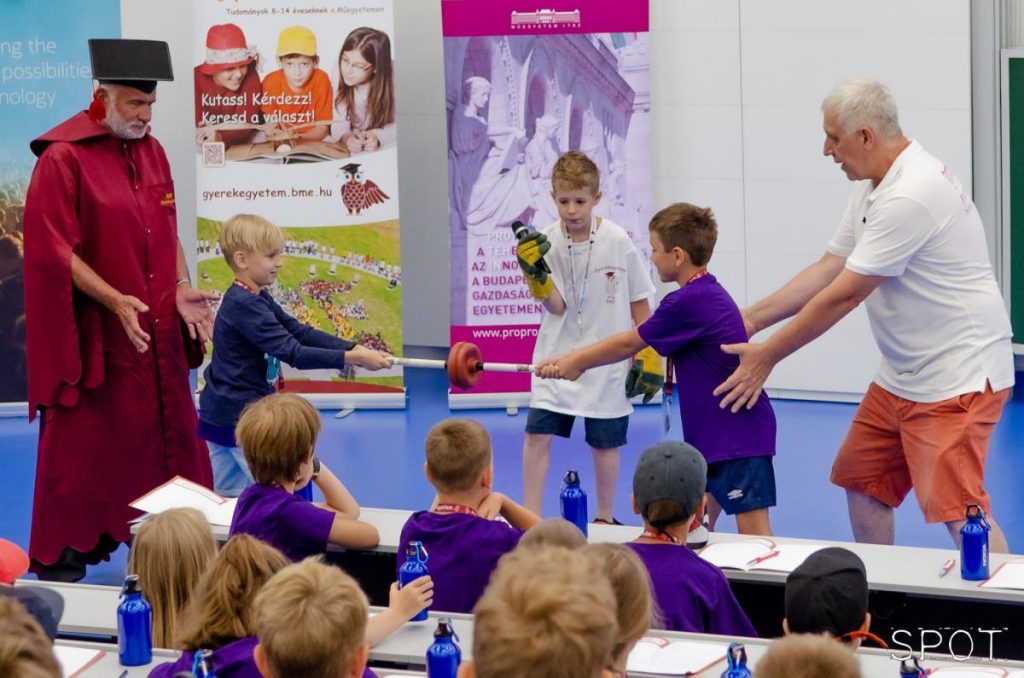 © Budapesti Műszaki és Gazdaságtudományi Egyetem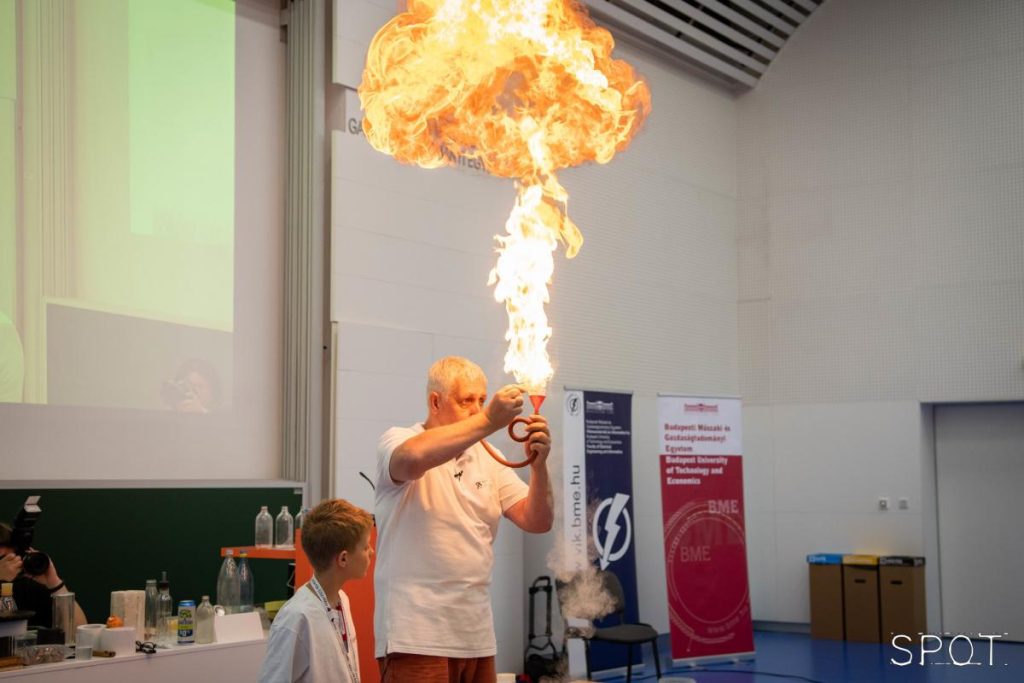 © Budapesti Műszaki és Gazdaságtudományi Egyetem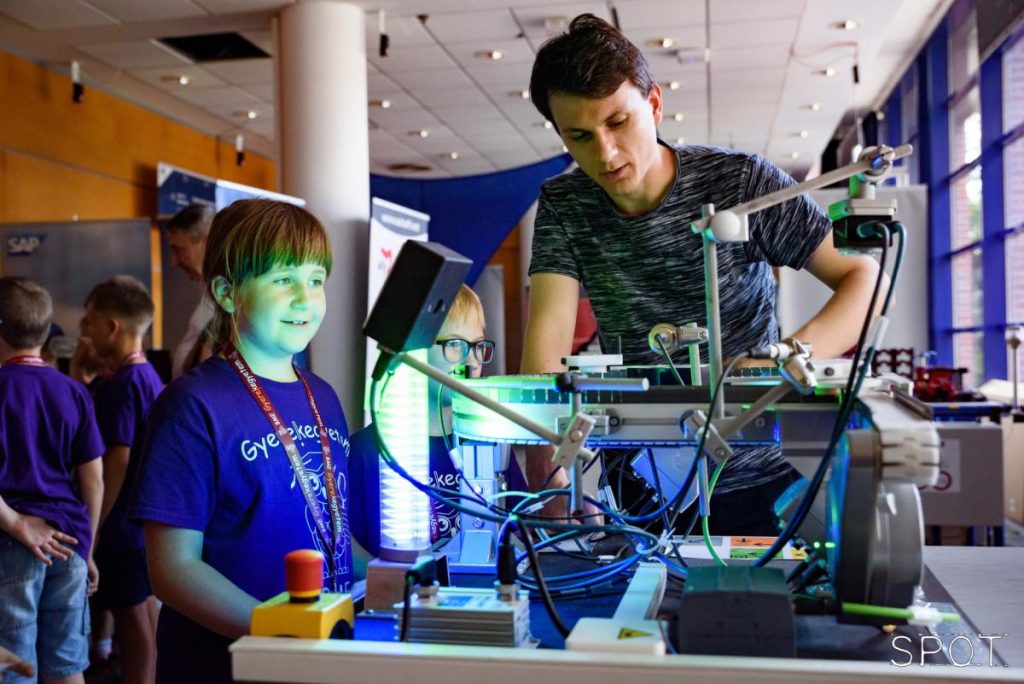 © Budapesti Műszaki és Gazdaságtudományi Egyetem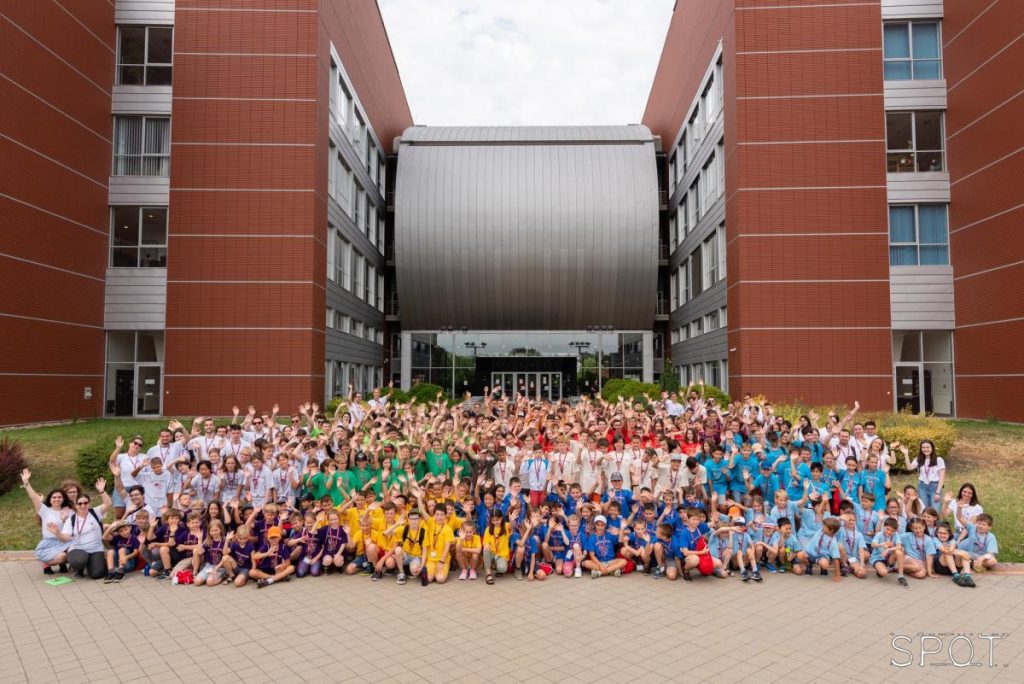 © Budapesti Műszaki és Gazdaságtudományi Egyetem